Regionalna konferencija o ljudskim pravima LGBTI osobaSLODODA OKUPLJANJA: PRAVO ZA SVE ILI PRIVILEGIJA ZA POJEDINE?07.05.2018, SarajevoDNEVNI RED KONFERENCIJERadni jezici: bosanski, hrvatski, srpski i engleskiKontakt osoba: Jozo Blažević, Tel 033/551-000, Fax 033/551-002, Mail: jozo@soc.ba                                          ORGANIZATOR:                                                         FINANSIJSKI PODRŽAVA: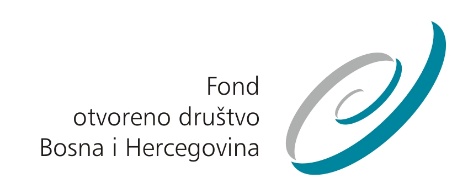 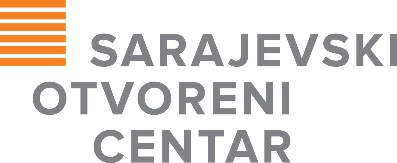 08:30 – 09:00Registracija učesnica_kaIzjave za medije09:00 – 10:00CEREMONIJA OTVARANJASarajevski otvoreni centarFond otvoreno društvo BiH10:00 – 10:30Pauza za kafu10:30 – 12:00PRVI PANEL: Sloboda okupljanja na Balkanu u teoriji i praksiMEĐUNARODNI STANDARDI ZAŠTITE SLOBODE OKUPLJANJA I PRAKSA ZEMALJA REGIJEModeratorica: Aida Malkić, Sarajevski otvoreni centarPanelisti_ce: Predstavnik_ca ODIHR-aEna Bavčić, Civil Right DefendersUglješa Vuković, Transparency International BiHDr. Jasminka Džumhur, Institucija ombudsmena za ljudska prava BiH 12:00 – 12:30Pauza za kafu12:30 – 14:00DRUGI PANEL: Ko odlučuje o slobodi okupljanja u BiH?NACIONALNO ZAKONODAVSTVO I SLOBODA OKUPLJANJA U BIHModerator: Darko Pandurević, Sarajevski otvoreni centarPanelisti_ce: Marina Barreiro Marino, Misija OSCE u BiHPredstavnik FMUP-a TBCGoran Zorić, Centar za mlade KVARTVladana Vasić, Sarajevski otvoreni centarPredstavnik_ca Službe za prostorno uređenje i komunalne poslove Općine Centar TBC14:00 – 14:30Završne riječiEmina Bošnjak, Sarajevski otvoreni centar14:30 – 15:30Ručak